		Stiftspfarramt Seekirchen
		Stiftsgasse 2, 5201 Seekirchen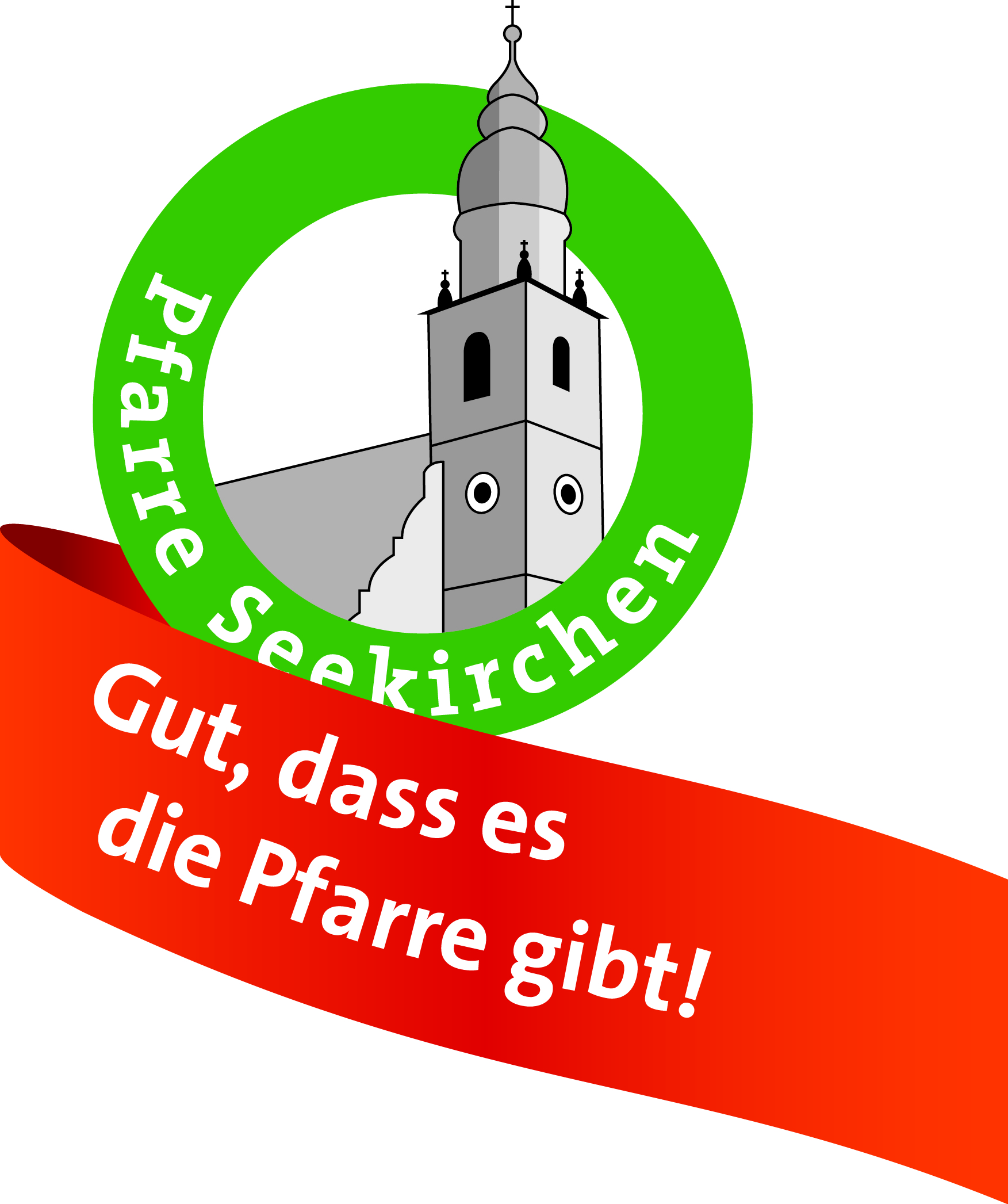 		Telefon: 06212/7117		pfarre.seekirchen@eds.at 		www.pfarre-seekirchen.at         Bürozeiten: Montag, Donnerstag, Freitag 8.15-12.00 & Montag 16.00-18.00Anmeldung zur TaufeName des Täuflings:	_______________________________________________________________Termin/Zeit:   		___________________________________ Kirche: _____________________Die Termine zur Taufe werden im Rahmen des monatlichen Taufgesprächs vereinbart und koordiniert.
Bis spätestens einen Monat vor dem Tauftermin können weitere Täuflinge dazukommen!Kontakttelefonnummer:    	_______________________________________________________________Email:			   	_______________________________________________________________Name und Geburtsdatum	__________________________________________________der MutterBeruf der Mutter:		__________________________________________________Wohnadresse der Mutter:   	__________________________________________________Name und Geburtsdatum	__________________________________________________des VatersBeruf des Vaters:		__________________________________________________Wohnadresse des Vaters:     	__________________________________________________Anforderung an das Paten-Amt: mind. 16 Jahre, getauft, gefirmt, Mitglied der Katholischen KircheName Geburtsdatum: 		______________________________________________________________des Paten / der Patin:Beruf: 				__________________________________ Familienstand: _______________Wohnadresse:   		______________________________________________________________Telefonnummer Pate/Patin:	______________________________________________________________Erforderliche Dokumente:o Geburtsurkunde des Täuflingso Wenn ein erziehungsberechtigter Elternteil nicht (mehr) der röm.-kath. Kirche angehört:  Zustimmungserklärung zur Taufe. Das Formular ist in der Pfarrkanzlei erhältlich und liegt beim Taufgespräch aufo nur wenn nicht in Österreich getauft: Taufschein von Mutter & Vater und aktuellen Taufschein des Paten/der Patin.o Geburtsurkunde der ElternDatenschutz Einwilligung – bitte unbedingt ankreuzenIch bin mit der Veröffentlichung von Name, Taufdatum und Adresse im Pfarrbrief, im Wochenblatt und
auf der Homepage einverstanden.									 Ja  NeinIch bin mit der Weitergabe der Kontaktdaten an Familien die den selben Termin gewählt haben
einverstanden. (Achtung, wenn Sie „nein“ ankreuzen können sie nicht in die Vorbereitung der Feier
mit einbezogen werden.	)									 	 Ja  Nein___________________________		___________________________Unterschrift					Unterschrift		